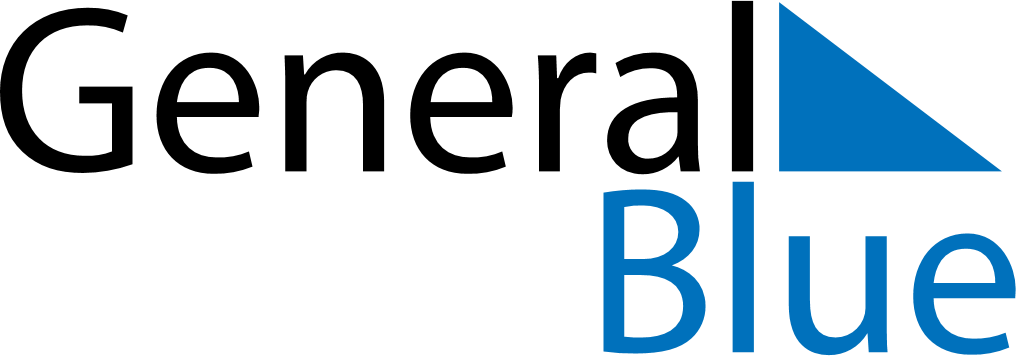 October 2029October 2029October 2029October 2029San MarinoSan MarinoSan MarinoSundayMondayTuesdayWednesdayThursdayFridayFridaySaturday1234556Cerimonia di investitura dei Capitani Reggenti78910111212131415161718191920212223242526262728293031